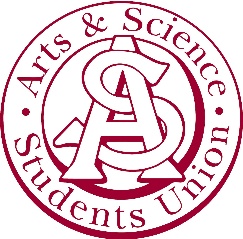 Arts & Science Students’ Union AgendaSeptember 16, 2019 5:02 pm Arts Building Room 202Regrets: Abby Vadeboncoeur, Braden Dubois, Fatima Afzal1. Adoption of agendaMotioned by Jayda JesseeSeconded by Palak Dhillon2. Recognized treaty 6 territory3. Approve Last Meeting Minutes4. Executive Reports4.1	Presidential reports4.2	Committee reports 4.2.1 VP Ristau4.2.2 VP Williams4.2.3 VP Dhillon4.2.4 VP Jackson5. Students’ Councils Report	5.1	Member of Students’ Councils report6. Other BusinessApprove Last Meeting MinutesWill do this starting next meeting Tasnim Jaisee - President ReportGearing up for our Annual General Meeting (AGM)Will be fixing up our constitutionPlanning on having it on Sept. 30th  Most people will have voting rights by then Will be ordering pizza & pop Constitution is on ASSU websitealso posting it within Facebook groupEveryone will have until the 30th to look over itbring about any changes you’d like to see so we can all discuss itNeed to have it a week in advance in order to follow USSU constitutional rulesMost important meeting of the yearPlease come, we need to make quorum in order to pass any changes we’d like to make to the constitution MeetingsAugust – attended monthly Associated of Constituency Presidents meeting (AOCP). Includes all college society presidents chaired by USSU exec.Will be having an awareness week for MMIDG2S  Sept. 30 - Oct. 4Orange shirt day also on Sept. 30th Raise awareness for residential school atrocities that happened within our countryRaise awareness about misinformation that has been spread aroundCanada wide, not just a USask thing2 weeks ago – talked to Blessing, College of Arts and Science Senior Events CoordinatorDiscussed pancaked breakfast – happening tomorrow at 8amFree pancakesMeet the deans and ASSU executivesWill be happening downstairs, near Arts 146 ASSU will be participating in a Christmas Toy Drive this yearMore info in NovemberAlumni of Influence GalaVery fancy, high-quality gala ASSU is invited to every 2 yearsIf you are a member this year, you have opportunity to go to galaWill listen to presentationsGood food will be providedHuge surplus of tickets so any member who wants to attend will be able toHave to be a member of the ASSU  Friday March 27th, 2020TCU Place, sometime in the evening Dress code - Fancy business Nadia Ristau – VP External Will be meeting with committee Will have an update for next meeting where we’ll vote on a couple of thingsRichard Williams - VP Academic Trying to get scholarship going asapWill hopefully be done before finalsScholarship from last year has officially been awardedNow owe college $250Will be meeting with committee after general meetingWill be getting Exam Files going pretty shortlyWorking on getting a new computerWill have a new computer hopefully within a couple of weeks Old one will be used for Exam FilesCurrently making a pop-up banner for the ASSUPalak Dhillon – VP MarketingLike ASSU’s Instagram and Facebook pages@assuusask – ASSU’s handle on every single social media platform Like our last 3 postsTrying to reach 1k followers on InstagramFollow for followNext week – Instagram Meet the ExecsWill be posting about the executives everydayHave been posting on our Insta to keep everyone engagedWill be getting ASSU lanyards Will be holding mini giveawaysAmber Jackson – VP Internal Affairs Will have budget ready hopefully by next weekSarah Foley, Jacob Reaser – Member of Students’ Councils No report Other BusinessUSASK Against Racism happening this Wednesday Will be there tablingFree food Probable the only free food you’ll find on campus!!All ages Goes until 7pmCommittee member listsAcademic had the most people signed up for the first timeSome people had to be assigned to their 2nd committee choicesIf you’re not happy with where you were placed, talk to TasnimMeeting Adjourned Motion by Palak DhillonSeconded by Amber Jackson